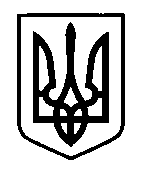 УКРАЇНАПрилуцька міська радаЧернігівська областьУправління освіти Про проходження практикистудентом БНАУ	Відповідно до Договору на проведення практики студентів Білоцерківського національного аграрного університету, галузі знань 07 «Управління та адміністрування», спеціальності 071 «Облік і оподаткування», другого (магістерського) рівня вищої освіти від 30.05.2023 № 02-О-М/23, п.5 Положення про управління освіти Прилуцької міської ради, затвердженого рішенням міської ради (72 сесія 7 скликання) від 15.09.2020 року        № 15,НАКАЗУЮ:Направити для проходження переддипломної практики здобувачці другого (магістерського) рівня вищої освіти (напрямок «Облік та оподаткування») КОРОБКУ Юлію Володимирівну – до централізованої бухгалтерії управління освіти міської ради.Керівником практики та відповідальним за охорону праці призначити головного бухгалтера централізованої бухгалтерії управління освіти  міської ради               СТУПАК В.В., на період проходження практики з 05.06.2023-28.07.2023.Керівнику практики СТУПАК В.В.:Провести 05.06.2023  з направленим на практику студентом інструктаж на робочому місці.Створити необхідні умови для виконання студентом-практикантом програми практики.Забезпечити студенту-практиканту безпечні  умови праці на робочому місці.Після закінчення практики видати характеристику студенту-практиканту, в якій відобразити якість підготовленого ним звіту.Завідувачу сектора з питань кадрової та юридичної роботи управління освіти міської ради (ШАМРАЙ Ю.О.) 05.06.2023 ознайомити під підпис з цим наказом усіх працівників  управління зазначених у наказі.Заступнику начальника управління освіти міської ради ХОДЮК В.Г. здійснювати загальне керівництво навчальною практикою та контроль за її проходженням.Контроль за виконанням даного наказу залишаю за собою.Підстави: 1. Направлення на практику від 25.05.2023.2. Заява СТУПАК В.В. про згоду на керівництво переддипломною практикою  студента.3. Договір БНАУ на проведення практики від 30.05.2023 № 02-О-М/23.В.о. начальника управління освіти   Прилуцької міської ради                                       		Тетяна ГУЛЯЄВАЗ наказом ознайомлені:________________Валентина ХОДЮК________________Вікторія СТУПАК________________Юлія КОРОБКА05 червня  2023 р.НАКАЗм. Прилуки                  №  74    